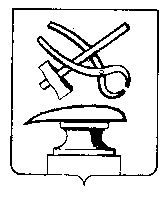  АДМИНИСТРАЦИЯ ГОРОДА КУЗНЕЦКА ПЕНЗЕНСКОЙ ОБЛАСТИПОСТАНОВЛЕНИЕот ___________ № __________г. КузнецкО внесении изменений в постановление администрации города Кузнецка от 18.07.2019  № 1018 «Об организации горячего питания обучающихся общеобразовательных организаций города Кузнецка»  В целях  приведения нормативных правовых актов в соответствие с действующим законодательством,  руководствуясь  ст. 28 Устава города Кузнецка Пензенской области, АДМИНИСТРАЦИЯ ГОРОДА КУЗНЕЦКА ПОСТАНОВЛЯЕТ:Внести в постановление администрации города Кузнецка от 18.07.2019 № 1018 «Об организации горячего питания обучающихся общеобразовательных организаций города Кузнецка» (далее-Постановление) следующие изменения: 1.1. Часть 2 пункта 2 Постановления изложить в следующей редакции:«2)  Обучающимся муниципальных общеобразовательных организаций города Кузнецка, признанным в установленном порядке детьми с ограниченными возможностями здоровья, бесплатное двухразовое питание. Обучающимся с ограниченными возможностями здоровья, получающим образование на дому, предусматривается денежная компенсация из расчета стоимости двухразового питания.».2.  Настоящее постановление подлежит официальному опубликованию.5. Контроль за выполнением настоящего постановления возложить на заместителя главы администрации города Кузнецка Малкина И.А.Глава администрации города Кузнецка                                   С.А. Златогорский